Graduate Student HandbookUniversity of Delaware Department of Languages, Literatures and CulturesPrefaceWelcome to graduate studies in the Department of Languages, Literatures and Cultures! We hope you'll find your experience here both intellectually stimulating and professionally rewarding. This handbook is intended to introduce you to the Department, our faculty, staff and students, and to complement the Department of Languages, Literatures and Cultures Policies and Practices Manual, which also contains helpful information. Please read both thoroughly before you begin your studies at Delaware. This is especially important if you have a teaching assistantship or a graduate assistantship. For University- wide deadlines and regulations, students should also be familiar with the graduate studies sections of the University's Undergraduate and Graduate Catalog.Table of ContentsFaculty and Staff: Administrative Duties Useful Addresses and Phone Numbers Grievances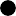 Departmental Activities FLLAGSMasters ProgramsLanguages, Literatures, and Cultures (MA-LLC) Languages, Literatures, Cultures, and Pedagogy (MA-FLP) MA programs in Italian Studies4+1 MA programs in Childhood Education/Program for Certified In-Service Teachers MA-FLP for students not seeking certificationMA-FLP for students seeking certification MA Comprehensive ExaminationsThe Master's Thesis Option Study AbroadTransfer Credits Leave of AbsenceGuidelines for Course Selection Financial AidDeadlines for Advanced Degree Application AdvisementLibrary ResearchConferences for Graduate Students Graduate Student PublicationsNon-University Grants and Fellowships AwardsFormsFaculty and Staff: Administrative DutiesAli ALALOU advises French students in the MA-FLP program. French graduate students who have issues they would like to have discussed by the French Faculty should see him.Stephanie BASSETTE is the Graduate Administrative Assistant. She assists the Director of Graduate Studies by dealing with many administrative issues and serves as liaison with the Graduate Studies Office. She keeps track of your admission status and your progress towards graduation. She also takes care of book orders. Most of the textbook ordering for elementary and intermediate courses is done by course coordinators and/or sequence supervisors and does not require your involvement.Jesús BOTELLO is faculty liaison with the University of Granada. Students interested in the Granada exchange should see her.Hans-Jörg BUSCH is Scheduling Officer. Graduate Student teaching assignments are made by him, in consultation with the Sequence Supervisors from French, German and Spanish, the Director of Graduate Studies, and the Department Chair.Jorge CUBILLOS is Acting Chair of the Department, Sequence Supervisor for Spanish and a member of the Foreign Language Pedagogy Committee. Spanish course coordinators report to him. Spanish graduate students who have issues they would like to have discussed by the Spanish Faculty should see him.Annette GIESECKE is Chair of the Department. All funding decisions and teaching assignments must have final approval by Dr. Giesecke. Teaching assistants who wish to be relieved of their teaching obligations on a given day must request her approval in writing. (Approval is granted only in exceptional circumstances.)Cristina GUARDIOLA-GRIFFITHS is Director of Graduate Studies and Chair of the Graduate Studies Committee. She meets once a month during regular semesters with the Graduate Studies Committee, which includes representatives from the French, German, Spanish, and Pedagogy Faculties, as well as a graduate student representative. She is also faculty liaison with the University of Caen. Students interested in the Caen exchange should see her.Ariadne LÓPEZ is the Department's Business Administrator. She is responsible for processing your teaching contracts, seeing you get paid on time, etc.Tomás McCONE is Director of the Language Resource Center and a member of the Foreign Language Pedagogy Committee. Students seeking assistance with the use of technology in the second language classroom should see him.________is the FLLAGS representative for 2017-2018. Students with requests that need to be addressed at the Graduate Studies Committee Meetings should see him.Tracy QUAN is the Foreign Language Education Program Coordinator, and a member of the Foreign Language Pedagogy Committee.Deborah STEINBERGER is Sequence Supervisor for French. French course coordinators report to him her. French graduate students who have issues they would like to have discussed by the French Faculty should see him her. She also is faculty liaison with the University of Caen. Students interested in the Caen exchange should see her.Lisa THIBAULT is Sequence Supervisor for German and a member of the Foreign Language Pedagogy Committee. German course coordinators report to her.Useful Addresses and Phone NumbersQuestions concerning parking permits, student identification cards, billing, transcript requests, course registration, and financial aid concerns may be addressed to:Student Services30 Lovett Avenue831-2131Students looking for information concerning study abroad programs and internships not only in other University of Delaware departments, but also at other universities, as well as international students with questions about their visas and other regulations governing international students should contact:Institute for Global StudiesClayton Hall, 100 David Hollowell Drive 831-2852Students looking for information concerning study abroad programs and internships not only in other University of Delaware departments, but also at other universities, as well as international students with questions about their visas and other regulations governing international students should contact:Office for International Students and Scholars26 E. Main Street 831-2115Questions concerning the administrative aspect of graduate life (i.e. health forms, health insurance information for teaching assistants, etc.) should be addressed to:Office of Graduate Studies234 Hullihen Hall831-2129The English Language Institute (ELI) provides intensive English language instruction and tutoring year round. During the summer, all new international teaching assistants are required to participate in a four-week training program (end of July and beginning of August). For details, contact:English Language Institute189 West Main Street 831-2674GrievancesThe University of Delaware does not discriminate on the basis of race, color, national origin, sex, disability, religion, age, veteran status, gender identity or expression, or sexual orientation in its programs and activities as required by Title IX of the Educational Amendments of 1972, the Americans with Disabilities Act of 1990, Section 504 of the Rehabilitation Act of 1973, Title VII of the Civil Rights Act of 1964, and other applicable statutes and University policies. Concerns about discrimination should be directed to Office of Equity and Inclusion.Students with grade grievances or other related academic complaints are encouraged to follow the guidelines put forth in the Student Guide to University Policies, Section IV, Grievance procedures and Special Problems (http://www1.udel.edu/stuguide/17- 18/grievance.html).Languages, Literatures and Cultures Schedule of Departmental ActivitiesLate August:Orientation program required for all new faculty and for funded graduate students who are new to the department or who entered the program the previous semester.September or October:Welcome reception for graduate students. Mandatory Library Workshop for first-year graduate students.October/November and March/April:Distinguished Scholars Lecture Series. Once each semester, a distinguished scholar is invited to campus to deliver a lecture. A reception follows. Scholars may be from any of the various fields represented in the Department (Spanish, German, French, etc.) and a rotation has been established so that no single field dominates. Graduate students are strongly encouraged to attend these important lectures.Fall semester:Workshops will normally be held concerning applying to PhD programs and for Department Summer Grants.FLLAGSAll full-time graduate students are automatically members of the Languages, Literatures and Cultures Association of Graduate Students (FLLAGS). The purpose of FLLAGS is to link the Department's graduate students with each other in order to build a sense of community; to provide a forum for open discussion designed to improve the student experience within the Department; and to serve as a vehicle for action in the interests of the Department's graduate students. Officers are elected in Spring for a one year term beginning in the Fall.Master's ProgramsThe Department of Languages, Literatures and Cultures offers a variety of MA programs: the MA in Languages, Literatures and Cultures (MA-LLC) and the MA in Foreign Language Pedagogy (MA-FLP). Each program supports major concentrations in French, German, and Spanish; both programs allow students to choose various major/minor and double major concentrations.These two programs have the same entrance requirements but different course distribution requirements, comprehensive examinations, and exam reading lists. All changes of degree track (i.e. between LLC and FLP) or major (including single to double major) must be approved by the Graduate Studies Committee. A student wishing to make such a change should write to the Chair of the Graduate Studies Committee, explaining his or her reasons for wishing to do so.Funded graduate students are expected to pursue graduate-level courses that count towards the MA-LLC or MA-FLP degree program in which they are enrolled. If a graduate student wishes to enroll in either a graduate course outside the Department, or in any undergraduate course, whether for credit or as a listener, he or she must first explain the rationale for taking the course and secure the written approval of the Director of Graduate Studies or the Chair of the Department.MA in Italian StudiesBoth the 4+1 MA and the MA in Italian Studies require the completion of 30 credits in classes offered in Italian, Art History, English, Fashion and Apparel Studies, Languages, Literatures and Cultures, and Latin. This degree offers students a way to apply their language learning in fields related to their future careers. Students will improve their Italian proficiency in written communication skills, as well as develop critical thinking skills and engage in interdisciplinary study. The program requires a thesis, completed in the last semester of study, which allows students to gain research experience with faculty scholars in a particular field of interest. Please refer to the degree requirements for each program for additional information.4+1 MA programs in Childhood Education/Program for Certified In-Service TeachersUndergraduates in the University of Delaware ECE and ETE majors may apply for admission to the 4+1 program after completing 60 or more credits (normally, in the fall of their junior year). Admission decisions will be based on GPA, work experiences, letters of recommendation, extracurricular activities, maturity, and a personal interview. There is also a proficiency requirement in the target foreign language (Minimum: Intermediate-Mid on the ACTFL Oral Proficiency Interview, or 43 points on the Versant Language Assessment).It is generally expected that students will have an undergraduate GPA of at least 3.25 and a major GPA of 3.5 or better, and they will have an academic advisor who will strongly support his or her application to the program. Admission is competitive, so meeting the minimum requirements for admission does not guarantee admission, nor does the failure to meet a requirement result in an automatic rejection. Provisional admittance will be granted by the Office of Graduate and Professional Education. Upon completion of the undergraduate degree, the provisional status would be removed.Please refer to the degree requirements for each program for additional information.MA in Languages, Literatures, and CulturesThis flexible Master's program has three options: a single major (30 credits), major/minor (36 credits), and a double major (42 credits). The program offers students an in-depth study of the target culture(s) and literature(s). Students who complete this program find that the additional exposure to the language and the literature has prepared them for positions requiring target language fluency and general familiarity with the target culture such as teaching, international business, and government. The program also prepares students for study at the PhD level in international literature or (especially in the case of those who elect the major/minor or double major option) in comparative literature.Major Fields: French, German, and SpanishMinor Fields: French, German, Spanish, Russian, Latin, and Italian Literatures, Women and Gender Studies, and Applied Linguistics/PedagogyCourse WorkSingle Major (30 credits)At least eight courses (24 credits) in the major language/literature; the other two courses may be in the major language/literature, literary theory, or related areas (including FL pedagogy).Major/Minor (36 credits)Twelve courses, including a minimum of eight courses (24 credits) in the major language/literature, and at least three courses (9 credits) in the minor. The twelfth course may be in the language/literature of the major or minor, in literary theory, or related areas (Foreign Language Pedagogy, for example).* In no instance may the student take more credits outside the department than in the department in any one semester.Students wishing to pursue a minor must apply to the Graduate Studies Committee for admission to the minor. Criteria for admission are the same as those applied to all other degree candidates. Once admitted to the minor, the student must be assigned an advisor who is a member of the graduate faculty. With the advisor's approval, the student will select courses with the goal of a comprehensive program of study.Double Major (42 credits)Minimum of six courses in the language/literature of each of the two major fields (French, German, or Spanish).The remaining two courses may be in one or both of the major languages/ literatures, literary theory, or related areas (including FL pedagogy).** Note: All recipients of a Graduate Assistantship (TAship, RAship, etc.) are required to take Principles of Foreign Language Teaching (FLLT 623).Comprehensive ExaminationsThe comprehensive examinations in the student's major area or areas (i.e., French and/or German, and/or Spanish) have a written as well as an oral portion. The examinations are based on coursework and on reading lists available online.Admission to the oral examination will be granted only to those students who have passed the written examination.Students who fail the exam may retake it only once. In some cases, where the student fails a portion of the exam that represents less than 50% of the whole, the faculty may require the student to retake only the section(s) failed. Students have the opportunity to do so only once.For borderline cases, a written assignment may be required by the faculty.For the minor field, there is no examination, but prior advisement to assure a coherent program is necessary. Students should consult their advisor.Results of the comprehensive examination will be communicated to the student by the relevant language faculty member on the Graduate Studies Committee and forwarded to the Director of Graduate Studies.MA in Foreign Language PedagogyThis Master's program has three options: a single major (30 credits), a major/minor (36 credits), and a double major (42 credits). The MA in Foreign Language Pedagogy is a flexible degree that can provide students with all the courses required for teaching certification in French, Spanish or German, except for student teaching, which is an undergraduate course of 9 credit hours. Students already certified can take as many as 15 credit hours in foreign language pedagogy courses or closely related fields. All students take at least half their courses in the foreign language and literature of their major field (French, German, or Spanish). This program also prepares students for study at the PhD level in the field of Applied Linguistics.Major Fields: French, German, and SpanishMinor Fields: French, German, Spanish, Russian, Latin, and Italian Literatures, Women and Gender Studies, and Applied Linguistics/Pedagogy.Course work for MA-FLP students not seeking certificationSingle Major (30 credits)Five courses (15 credits) in the major language/literature. These creditsmust be earned in the classroom, not as thesis credits.A minimum of three courses (9 credits) in the field of foreign language pedagogy. These credits must be earned in the classroom, not as thesis credits.The remaining two courses (6 credits) are selected with the prior approval of the student's advisor, from the major language area (French, German, or Spanish), foreign language pedagogy, or related fields, i.e. relevant courses in Education, Linguistics, literary theory, or English, etc.*Note: All recipients of a Graduate Assistantship (TAship, RAship, etc.) are required to take FLLT 623. If a student has completed course work judged equivalent to FLLT 622, 623 or 624 and can provide documentation (e.g., teaching portfolio, syllabi, teaching certificate), substitutions within the field of FL pedagogy may be accepted.Major/Minor (36 credits)Five courses (15 credits) in the major language/literature and three courses (9 credits) in the minor. In no instance may the student take more credits outside the department than in the department in any one semester.A minimum of three courses (9 credits) in the field of foreign language pedagogy. These credits must be earned in the classroom, not as thesis credits.One course (3 credits) may either be in the major literature or in pedagogy.*Note: Students wishing to pursue a minor must apply to the Graduate Studies Committee for admission to the minor. Criteria for admission are the same as those applied to all other degree candidates. Once admitted to the minor, the student must be assigned an advisor who is a member of the graduate faculty. With the advisor's approval, the student will select courses with the goal of a comprehensive program of study.Double Major (42 credits)Five courses (15 credits) in the major literature I and five courses (15 credits) in the major literature II.At least three courses (9 credits) in the field of foreign language pedagogy. These credits must be earned in the classroom, not as thesis credits.One course (3 credits) may either be in the major literature or in pedagogy.Course work for MA-FLP students on Certification TrackStudents who wish to obtain teacher certification must take eleven 3-credit courses for a total of 33 credits, distributed as follows:Five courses (15 credits) in the major language/literature. These credits must be earned in the classroom, not as thesis credits.Three courses (9 credits) in Foreign Language Pedagogy. These courses must include Principles of Foreign Language Teaching (LLCU 623, or Methods of Teaching Foreign Language, LLCU/LING 621), Language Syllabus Design (LLCU/LING 622), and Second Language Testing (LLCU/LING 624)*. If the student has taken identical courses at the undergraduate level, other appropriate pedagogy courses (e.g. Methods of Teaching Language in Elementary Schools, LLCU 629), may be substituted with the permission of the student's pedagogy advisor.All recipients of a Graduate Assistantship (TAship, RAship, etc.) are required to take FLLT 623. If a student has completed course work judged equivalent to LLCU 622, 623 or 624 and can provide documentation (e.g., teaching portfolio, syllabi, teaching certificate), substitutions within the field of FL pedagogy may be accepted.Note: LLCU/LING 422 offers a practicum for undergraduate FLE majors to which MA-FLP certification trackers are invited. The requirements of the practicum include a clinical placement in a high school. See the Coordinator of Foreign Language Education to discuss arrangements for such a placement.Three courses (9 credits) in Education are required: Adolescent Development and Educational Psychology (EDUC 613), Teaching Exceptional Adolescents (EDUC 614), and Diversity in the Classroom (EDUC 619). EDUC 613 and 619 each require an 18-hour clinical placement in a local school.In addition to these 33 credits, nine credit hours of Student Teaching (EDUC 400) must be completed during a fifth semester before obtaining the MA-FLP Degree. Applications for student teaching (available on the website of the UD Office of Clinical Studies) are submitted to the Coordinator of Foreign Language Education in February of the spring semester for all placements in the following academic year ( i.e. you would apply in February 2013 for a student teaching placement in fall 2013 or spring 2014).Important Notes: 1) Since not all required courses are offered every semester, careful planning is essential. See the Coordinator of Foreign Language Education for details.2) As you complete your pedagogy course work and student teaching, you will be compiling a teaching portfolio. See required portfolio elements.CertificationCertification is granted by individual states, not by the university. For information regarding requirements (including Praxis exams, background checks, etc.) and procedures, visit the UD Teacher Education website.UD Career ServicesActivating your "Blue Hen Careers" account will allow you to upload your resume and/or search for opportunities. Activate my Blue Hen Careers account now.Websites with helpful information for educators are available on the Resources for Teachers web page.Comprehensive ExaminationsThe comprehensive examinations in the student's major area or areas (i.e., French and/or German, and/or Spanish) and in Foreign Language Pedagogy have a written as well as an oral portion. The examinations are based on coursework and on reading lists available online.Admission to the oral examination will be granted only to those students who have passed the written examination.Students who fail the exam may retake it only once. In some cases, where the student fails a portion of the exam that represents less than 50% of the whole, the faculty may require the student to retake only the section(s) failed. Students have the opportunity to do so only once.For borderline cases, a written assignment may be required by the faculty.For the minor field, there is no examination, but prior advisement to assure a coherent program is necessary. Students should consult their advisor.Results of the comprehensive examination will be communicated to the student by the relevant language faculty's member on the Graduate Studies Committee and forwarded to the Director of Graduate Studies.MA Comprehensive ExaminationsChecklist for Taking Comprehensive Examinations and GraduatingFor May Graduation:14 February:Deadline for submitting the Application for Advanced Degree Form to the Graduate Office. This form should be submitted to the Director of Graduate Studies in each semester comprehensive exam(s) is/are to be taken.27 February:Deadline for submission of personalized reading list, as specified by degree program and language, to all of the tenured and tenure-track members of the appropriate language faculty.For December Graduation:14 September:Deadline for submitting the Application for Advanced Degree Form to the Graduate Office. This form should be submitted to the Director of Graduate Studies in each semester comprehensive exam(s) is/are to be taken.28 September:Deadline for submission of personalized reading list, as specified by degree program and language, to all of the tenured and tenure-track members of the appropriate language faculty.AdministrationComprehensive examinations may be taken no earlier than the semester during which the relevant required coursework will be completed. (For regular full-time students this will normally be no earlier than the third semester for pedagogy exams and the fourth semester for literature exams.)Administration of literature comprehensive examinations (including scheduling, construction, proctoring, and grading) will be the responsibility of the language faculty representative to the Graduate Studies Committee and the tenured and tenure-track faculty of the language/literature major.The pedagogy portion of the MA-FLP comprehensive examinations will be constructed, proctored, and graded by the foreign language pedagogy faculty. Scheduling will be coordinated with the language faculty representative.The comprehensive examinations are offered once during the fall semester and once during the spring semester. All literature exams will be administered as follows: Fall: mid-November to mid-December; Spring: mid-April to mid-May. For Pedagogy exams, see II.B3.Normally all students majoring in a particular language/literature will take the written comprehensive examination on the same day. The tests, however, can be tailored to the individual student. The oral examination may be administered on the same day as the written examination, or at a later date.Students who fail all or part of the MA comprehensive exams may retake the exam (or part thereof) only once.In unusual circumstances, a one-semester extension may be granted upon written appeal to the Graduate Studies Committee. Those students who elect to delay completion of requirements for the MA degree must 1) request permission by writing a letter to the Director of Graduate Studies explaining their reasons for requesting an extension; and, 2) pay a sustaining fee each semester until they graduate. University regulations require that all work must be completed within five years of initial enrollment in the program.Reporting the Results of the MA Comprehensive ExamsWithin one week of the administration of both the written and oral parts of the comprehensive examinations (pedagogy and literature), the respective representative(s) to the Graduate Studies Committee will report the results of the exam to the candidates and to the Director of Graduate Studies. However, in cases where the written exam is a clear failure that cannot be redeemed by a strong oral exam, students will be notified of this and will not take the oral exam.Detailed Information by LanguageFrench German Spanish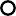 Foreign Language Pedagogy Reading listsFrenchThe examination for the Master's degree in Language, Literatures, and Cultures is offered in November/December and in April/May of each academic year. It emphasizes not only the content (plot, setting, characters, etc.) of each work but also its implicit values and its aesthetic and philosophical underpinnings.An understanding of the contribution of each work to its own period is essential. Students should have a grasp both of the major French literary movements and of the cultural and historical context in which they arose. Both the written and oral portions of the exam are conducted entirely in French.The Written ExaminationAll MA-LLC students will choose five of the seven periods/areas to prepare for the exam. The written examination will focus on the Reading Lists for the five periods/areas chosen. It will consist of:Brief identification of five terms, e.g. "mal du siècle," "les bienséances," etc., one for each period/area (60-75 minutes)Longer, focused essay in the period/area of the student's choice (60- 75 minutes)Explication de texte chosen from a period other than the one thestudent has chosen for the focused essay. (60-90 minutes)Four hours will be allotted for the examination; the time limit will be strictly observed.MA-FLP students have a reduced reading list, and will select four of the seven periods/areas to prepare for the exam. The literature portion of the written examination is composed of four identifications (one from each period/area chosen) and an explication de texte. The time allowed for the exam is 2 hours and 40 minutes. (For a description of the FL Pedagogy exam, see section 4 below.)In cases where the written exam is a clear failure that cannot be redeemed by a strong oral exam, students will be informed that they may not take the oral. Students who fail all or part of the MA comprehensive exams may retake the exam (or part thereof) only once (please see "Grading of Exam, Notification, and Retake options", below.)After the written examination, students are invited to contact French Faculty members for general feedback during the time period that precedes the oral examination.The Oral ExaminationThe oral exam will focus on the Reading Lists for the four (MA-FLP) or five (MA-LLC) periods/areas chosen, course work, and any questions arising from the written examination.One hour will be allotted for this portion of the exam.Please Note:Because the reading lists allow a number of choices, students must inform the tenured and tenure-track faculty in French of their selections by 27 February (for May graduation) or by 28 September (for December graduation). Any requests for substitutions of works on the Reading Lists must be submitted prior to this time to the faculty member responsible for the relevant section of the reading list.Grading of Exam, Notification, and Retake OptionsThe student will receive a grade of Pass or Fail for the entire examination. Shortly after the conclusion of the oral exam, candidates will be informed orally whether or not they have passed the exam. Within one week, candidates will be notified formally of the result. In order to recognize students who perform particularly well on both the written and oral portions of the exam, one of two special mentions, bien and très bien, may be awarded. Students who receive a failing grade for one or more parts of the written or oral exam may have the opportunity to retake the exam or a part thereof. Scheduling is at the discretion of the French Faculty but in all cases will adhere to UD Graduate Study regulations and time frames for the completion of the degree.GermanThe purpose of the MA exam is to test your knowledge of German literature and literary history from 1750 to the present. The exam is based not only on your course work, but also on the literary works which comprise the MA reading list. The information below should help you prepare for this exam.Exam datesThe exam will be given toward the end of each fall and spring semester, i.e., in late November/early December and in late April/early May.Application procedureA student wishing to take the exam must indicate this intention in writing to the Chair of the German Faculty by no later than October 1 or March 1. At this time, four copies of the MA candidate's reading list must also be submitted.LengthThe exam will last five hours and will have two distinct parts: a four-hour written exam and a one-hour oral exam. The oral exam will be given approximately one week after the written exam.LanguageNative speakers of English and German are expected to take the entire written exam in their native language. Approximately half of the oral exam will be conducted in English, the other half in German. All MA candidates must be prepared to answer questions in both languages.FormatThe written part of the exam will consist of four sections, as follows:Brief identification of terms (30 minutes).Students choose 8 items from a list of 10, for example: "Alliteration," "bürgerliches Trauerspiel."Essay questions (90 minutes).Students choose 2 questions from a list of 4, for example: "Discuss the portrayal of women in the bürgerliches Trauerspiel from Lessing to Hebbel."Text analysis (45-60 minutes).Students will be given the complete text of a poem, or a passage from a narrative, play, or essay, and asked to analyze it in depth.Longer essay question on a literary epoch (45-60 minutes)A sample question would be: "Discuss the importance of the movement known as Young Germany (Junges Deutschland) within the larger context of nineteenth century German literature. Be sure to include in your discussion some of the major works, writers, and features of that movement."The oral exam, which will last about one hour, will be conducted by at least three members of the graduate faculty in German and will test your in-depth knowledge of works on the reading list. All MA candidates will be expected to answer specific questions on individual texts and their role within a larger literary-historical context.MA-FLP students have a reduced reading list. The written exams for students in this program lasts 2 hours and will consist of three sections, as follows:Brief identification of terms. Students choose 6 items from a list of 8 Text analysisLonger essay question on a literary epoch(For a description of the FL Pedagogy exam, see section 4 below.)Grading of Exam, Notification, and Retake Options.The student will receive a grade of Pass or Fail for the entire examination. Shortly after the conclusion of the oral exam, candidates will be informed orally whether or not they have passed the exam. Within one week, candidates will be notified formally of the result. In order to recognize students who perform particularly well on both the written and oral portions of the exam, the special mention of Honors may be awarded.Students who receive a failing grade for one or more parts of the written or oral exam may have the opportunity to retake the exam or a part thereof. Scheduling is at the discretion of the German Faculty but in all cases will adhere to UD Graduate Study regulations and time frames for the completion of the degree.SpanishThe examination for the MA degree in Languages, Literatures and Cultures is designed to test the student's mastery of the works of Hispanic literature on theReading list. It emphasizes not only the content (plot, setting, characters, etc.) of each work but also its implicit values and its aesthetic and philosophical underpinnings. An understanding of the contribution of each work to its own period is expected. Students should have a grasp both of the major Spanish literary movements and of the cultural and historical context in which they arose. The exam is administered in November/December and in April/May of each academic year and has two parts: written and oral. Both the written and the oral portions of the exam are conducted entirely in Spanish.The Written ExaminationMA-LLC students will choose six of seven literary periods/areas to prepare for the exam. Students must have taken at least one course in the period/area not selected. The written examination will focus on the Reading Lists for the six periods/areas chosen. It will consist of:Six short essays/ identifications, one for each period/area. (60-75 minutes)Longer, focused essay in the period/area of the student's choice.(60-90 minutes)Textual Analysis: an organized analytical description of a text selected from a period other than the one the student has chosen for the focused essay. (60-75 minutes)Four hours will be allotted for the examination; the time limit will be strictly observed.MA-FLP students will have a reduced reading list and a reduced number of periods/areas to prepare for their Literature examination. Students must have taken at least one course in five different literary periods or areas, and they must select four of those periods/areas for their written examination. (For a description of the FL Pedagogy exam, see section 4 below.)The written Literature test for MA-FLP students will have two parts as follows:Four short essays/ identifications, one for each period/area. (60-75 minutes)Textual Analysis: an organized analytical description of a text selected by the examination committee from one of the four periods chosen by the student for the part (a). (60-75 minutes)Three hours will be allotted for this examination; the time limit will be strictly observed.In cases where the written exam is a clear failure that cannot be redeemed by a strong oral exam, students will be informed that they may not take the oral. Students who fail all or part of the MA comprehensive exams may retake the exam (or part thereof) only once (please see "Grading of Exam, Notification, and Retake options", below.)After the written examination, students may contact Spanish Faculty members for general feedback during the time period that precedes the oral examination.The Oral ExaminationThe oral exam of MA-LLC students will focus on the Reading Lists for three out of six periods/areas chosen (randomly selected by the examination committee), course work, and any questions arising from the written examination. 30 minutes will be allotted for this portion of the exam.The oral exam of MA-FLP students will focus on the Reading Lists for two out of four periods/areas chosen (randomly selected by the examination committee), course work, and any questions arising from the written examination. 30 minutes will be allotted for this portion of the exam.Grading of Exam, Notification, and Retake OptionsThe student will receive a grade of Pass or Fail for the entire examination. Shortly after the conclusion of the oral exam, candidates will be informed orally whether or not they have passed the exam. Within one week, candidates will be notified formally of the result. In order to recognize students who perform particularly well on both the written and oral portions of the exam, the special mention of Honors may be awarded.Students who receive a failing grade for one or more parts of the written or oral exam may have the opportunity to retake the exam or a part thereof the next time it is regularly scheduled.Foreign Language PedagogyThe Foreign Language Pedagogy MA Comprehensive examination is based on a reading list and a list of study topics prepared by the members of the Foreign Language Pedagogy faculty, and is administered twice a year, in November and April. It has two parts: a written exam consisting of three concept identification questions (IDs) and a Case Study formulated by the Pedagogy Faculty; and an oral exam also designed to test the student's knowledge of the lists of reading and study topics.The Written ExaminationFor the written exam, students are required to identify three of five concepts from the study topics list, and to discuss a case study according to the guidelines provided by the examiners. A successful candidate must demonstrate knowledge of current pedagogical principles and approaches to second language instruction, and have a clear understanding of their historical development. Two hours will be allotted for the examination; the time limit will be strictly observed. Students who fail the written exam will be informed that they may not take the oral. Students who fail all or part of the MA comprehensive exams may retake the exam (or part thereof) only once (please see "Grading of Exam and Retake options", below.) In border-line cases, a written assignment will be required by the faculty.The Oral ExaminationNormally the oral exam follows within one week after the written exam. The oral exam will focus on questions arising from the written examination.Thirty minutes will be allotted for this portion of the exam.Grading of Exam, Notification, and Retake OptionsThe student will receive a grade of Pass or Fail for the entire examination. Shortly after the conclusion of the oral exam, candidates will be informed orally whether or not they have passed the exam. Within one week, candidates will be notified formally of the result. In order to recognize students who perform particularly well on both the written and oral portions of the exam, one of two special mentions, Honors and High Honors, may be awarded. Students who receive a failing grade for one or more parts of the written or oral exam may have the opportunity to retake the exam or a part thereof. In border-line cases, a written assignment will be required by the faculty. Scheduling is at the discretion of the ForeignLanguage Pedagogy Faculty but in all cases will adhere to UD Graduate Study regulations and time frames for the completion of the degree.The MA Thesis OptionThe MA Thesis is an option for students with an interest in exploring in detail and depth a particular research topic. While the MA Thesis is not required for students pursuing a doctoral degree, it may be a desirable option in some cases. Students approved for the Thesis option must demonstrate the intellectual rigor, advanced writing skills, and efficient planning abilities necessary to complete an MA Thesis.Any well-qualified student (normally defined as one who has not received any final course grade lower than A- and who has completed 9-15 hours of course work) may officially request to write a thesis.A program of study is planned for each candidate in consultation with a thesis director and/or second reader. The director and second reader make up the Department of Languages, Literatures, and Cultures MA thesis committee. The director and second reader should have established a record of publication and/or scholarship in the field of the thesis. The director shall be a full-time member of the faculty of the University. The definition of faculty shall include professional staff who hold secondary faculty appointments within the department or faculty with joint appointments in the MA student's unit. Faculty who have retired or resigned from the University may continue to chair committees of students whose work began under their direction prior to their retirement or departure from the University. Individuals who do not meet the above stated definition given for faculty status may co-chair the thesis committee provided that the other co-chair meets the definition for faculty status, or may serve as second readers.The student must first seek an MA thesis director in the appropriate field/language (i.e. French/Spanish/German/Applied Linguistics) who is willing to direct the thesis. Together, the thesis director and student will create a proposal. The thesis proposal must be approximately one page of single-spaced text in length. The potential director and student will act in collaboration to select a second reader for the thesis. The second reader preferably shall be selected from the UD campus.The Thesis Proposal and Thesis Proposal Notification Form must be sent to the appropriate GSC representative, who will circulate the proposal to the appropriate faculty in their language section for input and feedback, before submitting it to the Director of Graduate Studies. The student may register for thesis credit contingent upon project approval by the Graduate Studies Committee.Once a student is registered, the director suggests a schedule of meetings during the first semester (See Thesis to MA Checklist for suggested schedule). In these tutorial sessions, the readings selected are discussed and an outline for the paper is established. Advice may be solicited from the second reader. At the end of the first semester, the student writes a report on progress made and outlines a schedule for completion of the work remaining in the second semester. A copy of the report is submitted to the thesis director, the second reader, and the Director of Graduate Studies. The thesis director will assign the student a grade of satisfactory orunsatisfactory.The director arranges the meetings for the second semester in which the drafts of the thesis are examined and revised. Advice may be solicited from the second reader, who reads the draft.An MA thesis may be substituted for two courses (6 credits) in the MA-LLC or MA- FLP programs.The thesis may be written in either the target language or in English; however, the one-page abstract required by the Graduate School must be written in English. The thesis must follow the guidelines of the latest edition of the MLA Handbook for Writers of Research Papers (for theses written in the field of Literature) or the American Psychological Association Publication Manual (for theses written in the field of Second Language Acquisition.) For further information regarding the thesis writing process, see the Thesis Writing Manual: https://www.udel.edu/gradoffice/forms/thesismanual.pdf.The text of theses written in the field of Literature (excluding endnotes and bibliography) must be at least 60 pages in length. Note: No length requirements apply to theses written in the field of Applied Linguistics.A thesis defense is not required. However, the student may be questioned about his/her thesis during the MA Oral Comprehensive Examination.The thesis director, second reader, and student should have the latest version of the regulations concerning theses and dissertations issued by the Office of Graduate Studies. All University regulations regarding format, deadlines, etc. must be followed. Please see the following: http://grad.udel.edu/policies/graduation- policies/#thesis-dissertationThe thesis director gives the student an "S" or a "U" for the research portion of the project (first 3 credits) which takes place during the first semester. Upon completion of the thesis, a grade is given. The grade covers the two semesters of work (six credits) and replaces the "S" or "U" given in the first semester. The second reader is not required to sign off on the thesis or to approve the final grade for the project.A bound hard copy of all completed theses must be delivered to the Graduate Secretary to be deposited in the Department's archives.Study AbroadThe Department has exchange programs with the Universities of Caen (France), and Granada (Spain). Students who go to Caen remain for a full academic year. Students wishing to participate in the program in Granada generally stay for one semester only. As a rule, students teach English courses at the international site, either at the university or secondary school level. They may also take a limited number of courses towards completion of their MA degree. Participation in the exchange programs is competitive.Students should consult the faculty liaisons for the program in which they're interested(see above "Faculty and Staff: Administrative Duties") one year in advance of the intended stay abroad.Graduate Exchange Program with the University of Caen Graduate Exchange Program with the University of Granada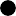 Note 1: Students should be aware that once they have been approved to participate in anexchange program, their campus funding for the semester(s) concerned will be reallocated. Should a student subsequently withdraw from the exchange program, funding will not necessarily be available on campus for the period he or she would have been away.Note 2: Students must fulfill all contractual obligations at the international site. Failure to do so may result in the suspension of further funding.Study Abroad: Winter and Summer Student TAStudents interested in participating in faculty led summer and winter Study Abroad programs should inform Stephanie Bassette at the beginning of each semester of graduate study. Faculty directors are encouraged to choose from among those students who have not participated previously in study abroad programs.Transfer CreditsGraduate Studies will accept up to nine credits of graduate-level work in which the student received a grade of at least a B- in the following categories:Transfer credits in the major field earned at another university.Transfer credits earned while participating in the exchange programs in Caen, Granada and future sites. Students will be permitted to earn up to six credits for one semester or nine credits for one year towards their MA at Delaware.Please note: Students who have already received the maximum nine hours of transfer credits allowable under University policy may not receive credit for course work done on departmental exchange programs. Regulations governing credit transfer for Departmental exchange programs are as follows:The credits will be awarded as transfer credits if possible; in this case, the courses for which credit is sought must be approved by the Chair of the student's language faculty. Normally, literature and literary theory courses offered in the target language will qualify for transfer. Once the student has identified the course(s) in which he/she would like to enroll, the student should immediately petition his/her language faculty Chair for approval of the course(s) for which credit is desired. The language faculty Chair will respond in writing as quickly as possible, sending a copy of the approval letter to the Director of Graduate Studies. Proper documentation in the form of a transcriptfrom the international institution will normally be required in order to get approval for the credit transfer.In the absence of a course transcript, credits may also be awarded by examination, but only if prior approval has been granted according to the process outlined above. It is recommended that the examination consist of an oral interview conducted by the language faculty Chair who will ask the student to provide as evidence of course work the course syllabus or program, papers submitted, examinations taken, and a letter from the course professor certifying that the student has done at least good quality (i.e. B) work in the course. The language faculty Chair must then submit a recommendation to the Director of Graduate Studies who will give final approval if it is warranted.All courses will transfer pass/fail.Transfer credit will be awarded only for approved courses taken abroad; "life experiences," no matter how rich, do not qualify. Courses that require neither exams nor written papers are not eligible for credit transfer. Nor will independent studies conducted by University of Delaware faculty be approved unless the faculty member is in residence at the international site.Intramural Credit TransferUniversity regulations permit students to transfer up to nine credits from Continuing Education (CEND) to the Graduate School. These courses transfer with grades.Leave of AbsenceStudents who wish to take a leave of absence before they have completed their requirements for the MA degree must put their request in writing to the Director of Graduate Studies, who, if it is approved by the Department, will forward it for the approval of the Graduate Studies Office (with a copy to the Chair of Graduate Studies, Department of Languages, Literatures and Cultures). During the period of the leave, they do not have library borrowing privileges. No sustaining fee is required. Students should be aware of the fact that the 5 year deadline for completing requirements for the degree is strictly enforced; a leave of absence slows progress towards degree completion and should be requested only in extraordinary circumstances.Guidelines for Course SelectionFunded graduate students are expected to enroll only in graduate-level courses that count towards the MA-LLC or MA-FLP degree program that they are pursuing in the Department of Languages, Literatures and Cultures. If a graduate student wishes to take a course unrelated to his/her field or take a course at the undergraduate level, either for credit or as a listener, s/he must have the written approval of the DLLC's Director of Graduate Studies or the LLC Department Chairperson before enrolling.All courses must be chosen in consultation with the advisor and should represent as broad a perspective on the major literature as possible (i.e. students should avoidtaking too many courses in one literary period). While graduate students are allowed by the University to take up to 12 credits a semester, the Department considers 9 graduate credits to be a reasonable course load for students working as TAs, RAs, or in the Media Center. A student wishing to take 12 graduate credits in a semester should consult first with his/her advisor.One course = three credits. Funded students must average at least 5 courses per year over the two year grant period. (FREN 533 and GRMN 533, French and German for Reading Knowledge, do not count towards these minima). Semesters spent on the exchange programs are not considered to be part of the funding period.Graduate seminars (courses numbered 875) in the student's major language are obligatory each semester for all full-time students. Unlike 600-level courses which admit advanced undergraduates, these courses are open only to graduate students. A waiver of this requirement may be granted under the following circumstances:An identical course has been taken at the undergraduate or graduate level (this would apply, for example, to narrowly defined subject matter, such as single- author courses)There is a direct conflict with another required course for which there is no allowable substitute, and which the student will not have the opportunity to take in a subsequent semesterIn the case of double majors or major-minors: two 875 courses are offered at the same hourDouble majors or major-minors in the LLC Program or in the FLP Program have completed their course requirements in the literature in question.Students should put their request in writing to the Director of Graduate Studies, who will consult with the 875 professor before granting (or denying) the waiver.Students are discouraged from requesting independent study courses. However, in exceptional circumstances in which an independent study seems appropriate, students may request permission to take such a course. Their request must be put in writing and addressed to the Department Chair. They should indicate why they need to take the independent study course, who will supervise it, and what the topic is.Teaching Assistants who enter the program in September must take Principles of Teaching Foreign Languages (LLCU 623) in their first semester, unless the student has taken an identical course as an undergraduate. Students who enter in mid-year must take the course the following September. Only those students who are enrolled in or have previously taken LLCU 623 will be allowed to teach.(Exception: students who have taken LLCU 621 and have participated in orientation may also teach).All recipients of a Graduate Assistantship (TAship, RAship, etc.) are required to take LLCU 623. If a student has completed course work judged equivalent to LLCU 622,623 or 624 and can provide documentation (e.g. teaching portfolio, syllabi, teaching certificate), substitutions within the field of FL Pedagogy may be accepted.Students receiving financial aid from the Department must take at least 50% of their course credits in the Department each semester.Credits earned in FREN 533 and GRMN 533 (French and German for Reading Knowledge) may not be counted towards completion of the 30, 36, or 42-credit (depending upon option selected) MA degree in the Department of Languages, Literatures and Cultures.Students may not take for graduate credit a course that has already been taken for undergraduate credit. (Example: if you've taken GRMN 422 "Age of Goethe" you may not take GRMN 622 "Age of Goethe.")Students in the MA-FLP (Masters in Languages, Literatures, Cultures, and Pedagogy) program or those in the MA-LLC (Masters in Languages, Literatures, and Cultures) program with a single major have a 30-credit requirement for the MA. Students on stipend (i.e., those with teaching or other responsibilities within the Department) are advised to plan their coursework in consultation with their advisors, so that they need take only two courses in their final semester, to allow themselves time to prepare for the MA Comprehensive Examination. Students pursuing the major-minor option of the MA-LLC degree or MA-FLP will have to take three courses per semester for each of the four semesters in order to finish on time.Students who wish to change their program in any way (MA-FLP to MA-LLC or vice versa, the addition or substitution of a minor, etc.) must address their request in writing to the Director of Graduate Studies.Financial AidFinancial Aid, in the form of Teaching Assistantships, Graduate Assistantships, and Tuition Scholarships is offered to qualified students already admitted to the program according to established departmental policies and procedures. Students should be aware of certain restrictions and limitations imposed upon their award:Aid (assistantships, fellowships, and scholarships) is offered only to students whose major or primary field is in the Department of Languages, Literatures and Cultures, except for exchange students in connection with our study abroad programs.Awards are usually renewed for a second year when the student's work (as teacher and as student) is satisfactory. Funding is normally limited to two years. Students who go abroad for a semester or a year are not considered funded during the time abroad. Thus, a student who has one year on campus as a teaching assistant, a graduate assistant, or a tuition scholar, then goes abroad for a semester, will still be eligible for two semesters of funding upon his/her return. However, students cannot be funded for any given semester unless they need at least six credits of graded graduate courses in order to complete the requirement for the degree. Hence, thestudent who takes five courses in the first year and then earns six credits (two courses) during a semester abroad, will be funded for only one additional semester upon his/her return.Students who enter the graduate program with six or more transfer credits (from CEND or another institution) will normally be entitled to a maximum of three semesters of funding.While an extension may be granted under special circumstances, the Department of Languages, Literatures and Cultures is not obligated to fund or otherwise support students in their third year if they have not completed all requirements for the MA degree. In case of vacancies for instruction at the 100-level, the Department will try to find other candidates before rehiring graduate students who have not completed the MA degree requirements.Students who elect a double major are eligible for a fifth semester of funding. They may also seek to complete their degree in two years by taking advantage of the thesis option.Students who receive 100% of the minimum stipend and a 100% tuition scholarship may not hold additional employment on or off campus. As with any professional appointment, the amount of service may vary from week to week, but the average is usually expected to be no more than 20 hours of service per week for the U.D. minimum stipend. Students seeking an exception to this policy should petition the department's Director of Graduate Studies, who will consult with the Department Chair. Should they decide to support the student's request, the petition will be forwarded to the Dean's Office of the College of Arts and Science. Dean's permission is required for any exception to this "no other employment policy" and APPROVAL BY THE DEAN must be forwarded to the Office of Graduate and Professional Education.Deadlines for Advanced Degree ApplicationWhile preparing for the comprehensive examinations, the student should be cognizant of the following deadlines: the deadline for degree application is September 15 for December degree conferral, February 15 for May degree conferral, and May 15 for August degree conferral. The application, attainable from Stephanie Bassette (103Jastak-Burgess Hall) or from the Office of Graduate Studies, 234 Hullihen Hall, needs to be returned to the Graduate Studies Office following payment of the application fee (Master's fee is approximately $35) and the attainment of proper departmental signatures. The administrator for Graduate Student Academic Affairs does not sign the application until all degree requirements have been met. It is important to remember that if a student does not meet the application deadline for his/her desired graduation date, the graduation date will be changed to the next term. In this event, the student is not required to reapply or pay another application fee.AdvisementAll students are assigned to an academic advisor in their major field(s) when they enter the program. MA-FLP students whose language is French or Spanish will havetwo advisors. MA-FLP students on certification track should also seek advisement from the Foreign Language Education Program Coordinator (currently Professor Alalou).The principal duties of the advisors are to explain program options to their advisees, to discuss the possibility of writing a master's thesis, to present the opportunities for studying abroad via the University's exchange programs, to help the students to obtain all the transfer credits to which they are entitled, and to inform their advisees about course load and course selection regulations in order to develop the soundest program possible for the student.Advisees should not hesitate to contact their advisor(s) concerning questions, comments, or suggestions they may have in reference to their program of study.If a student wishes reassignment to another advisor, the request must be submitted in writing to the Director of Graduate Studies.Library ResearchThe University's Morris Library offers the following research services for Graduate Students:DelCat DiscoveryAn online service which provides quick reference to books, journals, audiovisual media, and other resource materials shelved in the Library, available online, or available at libraries worldwide through Interlibrary Loan. There are some links to licensed materials that are only available to current University of Delaware students: use your UDelNet ID and password when prompted to access these online resources.Modern Language Association International BibliographyThis bibliography is useful for finding both books and articles relevant to the subject of your research. If you are logging in from off-campus, use your UDelNet ID and password when prompted. 2-Factor authentication is now required when accessing UD addresses remotely. For help searching the MLA International Bibliography, contact the librarian for your discipline.MLA Citation StyleShould a question arise concerning the format of a research paper or the manner in which a work should be cited, consult the MLA Handbook for Writers of Research Papers and the MLA Style Manual and Guide to Scholarly Publishing. These manuals are available at the Reference Desk or may be purchased in most local and online book stores. See also the Library's Citing Your Sources: MLA guide, the UD Writing Center's Resources and, the MLA's own Frequently Asked Questions about MLA Style. More information can be found on the MLA web site.Study CarrelsGraduate students seeking quiet solitary study may apply for a study carrel in Morris Library:Proceed to the second floor Administrative Office located in Morris Library (831-2231).Applications are available: two to three pages in length; the applications require student information and the signature of either the Chair of the student's particular Department or the student's advisor.The completed application needs to be returned to the Administrative Office and requires a week to process.The student also needs to provide a deposit for the key to the carrel. Upon receipt of the key at the end of the semester, the deposit will be refunded.Research GuidesLibrarians maintain research guides by subject to help students find library resources relevant to their areas of study.Return PolicyThe library will loan books to University graduate students for 60 days.Visit the University of Delaware Information for Graduate Students page for more information.Conferences for Graduate StudentsAll students, but particularly those who intend to pursue a career in academe, are encouraged to take advantage of opportunities to read papers at professional conferences or to submit their works for publication. MA students may wish to "get their feet wet" by participating in conferences intended uniquely for graduate students. The following is a sample of opportunities available:Geis Student Research on Women Conference: University of DelawareUsually held in the Spring, with proposals due in March, papers in April. Open to all students, female and male, whose topic of research is women or gender-related issues. Papers must be in English. Sponsored by the Women's Studies Program and the Office of Women's Affairs.Catholic University of America Foreign Language conference in MarchCall for papers in the Fall which may be in either English or the target language. Each paper is limited to a twenty-minute reading time. For more information, contact: Patricia Hannon at (202) 319-5240.Kentucky Foreign Language ConferenceA professional conference with a day set aside for graduate students. Held in late April. Twenty-minute (10-12 pp.) papers may be read in the French, German, Spanish or English. Check the web page of the University of Kentucky.University of Pennsylvania, Romance Languages DepartmentHeld in the Spring, with proposals due in the Fall.University of North Carolina, Chapel HillConference on Romance Literatures is held in February, with proposals due in December. A separate sheet of paper needs to be included with the proposals which includes the following information: title of paper, name, academic affiliation, address, telephone number, and e-mail address. Papers may be submitted in any Romance language, but English is preferable. The reading time is limited to 20 minutes (10-12 pages).Graduate student, conference spendingThe following notes a policy change with regard to Graduate Student conference spending (effective May 2017).Each semester, two travel requests for graduate student conferences will be funded. Funding will be up to $300, budget permitting. DLLC awards will be competitive, and applications will be reviewed on a rolling basis commencing on September 15 in the fall and February 15 in the spring.Students must speak with their advisor regarding conferences that they will attend before presenting their proposal to the chair of the Graduate Studies Committee.Funding from the department is matched by the Office of Graduate Studies at the University. Students are strongly encouraged to apply to both sources for funding.Students planning to attend a conference (either funded by the department or otherwise) will need to discuss their arrangement for coursework and teaching with the GSC chair.Graduate Student PublicationsArielPublished by the University of Kentucky. Spanish graduate student publication.ChimèresPublished each semester by the graduate students of French at The University of Kansas. The editors invite papers (max. 20 pp.) on French literature, language, or culture, written by graduate students and non-tenured PhDs. Submissions must include 1) a copy of the essay; 2) an abstract of 75 words or less; and 3) a diskette. Microsoft Word and MLA Style required. Send submissions to Editor, Chimères, University of Kansas, Department of French and Italian, Wescoe Hall, Lawrence, KS 66045-2120. Questions? Call (785) 864-4056.Osa MayorPublished by the University of Pittsburgh. Spanish graduate student publication.Paroles GeléesPublished by the University of California at Los Angeles, this annual journal acceptsarticles on French and Francophone literature, language and culture, and those which analyze the relationship(s) between these and other disciplines. Submissions in either English or French are accepted, but, should be limited to 25 pages in length. The articles must conform to MLA standards. A total of three copies of the article may be mailed to: Paroles Gelées, University of California, Los Angeles, Department of French, 2326 Murphy Hall, Box 951550, Los Angeles, California 90095-1550. Manuscripts are accepted year round.TroposPublished yearly by Michigan State University. Manuscripts should not exceed 20 pages. TROPOS welcomes material relevant to the study of any aspect of Romance and Classical Languages, literatures or civilizations. Manuscripts may be in English or the target language. Manuscripts (two hard copies) should be submitted to TROPOS, Dept. of Romance and Classical Languages, Michigan State University, East Lansing MI 48824-1027. Use MLA Handbook for style.Non-University Grants and FellowshipsGolden Key ScholarsFive $10,000 scholarships are awarded yearly to graduate students. The selections are based on outstanding academic achievement, exemplary leadership, and commitment to service. It is also required that the applicant be an alumnus of an undergraduate institution of not more than three years, and an active member of his/her Golden Key chapter. For further information, contact the Society Headquarters at 1-800-377-2401. Additional scholarship information is available to current/former Golden Key members by writing to:Golden Key National Honor SocietyMember Services1189 Ponce de Leon Avenue Atlanta, Georgia 30306-4624AwardsThe Theodore E. D. Braun French Graduate Student AwardThe Theodore E. D. Braun French Graduate Student Award, a prize of at least $100 and a certificate, is given to a graduating MA student in French who has performed with distinction in the classroom, on the comprehensive examination, and (where applicable) as a teacher in our program.The German Graduate Student AwardThe German Graduate Student Award, a prize of at least $100, is given to a graduating MA student in German who has performed with distinction in the classroom, on the comprehensive examination, and (where applicable) as a teacher in our program.The Spanish Graduate Student AwardThe Spanish Graduate Student Award, a prize of at least $100, is given to a graduating MA student in Spanish who has performed with distinction in the classroom, on the comprehensive examination, and (where applicable) as a teacher in our program.Awards for Distinction in TeachingLetters of commendation for stellar teaching are sent once yearly in the spring to the Department's outstanding teaching assistant(s) in each language, providing that appropriate candidates can be identified. To be eligible for the award, students must have taught for at least two semesters in the Department. Selections, made by the Graduate Studies Committee and based upon TA observation reports and student evaluations, are submitted to the Sequence Supervisors for their approval. Students may not receive this award more than once.FORMSAcademic Planning Form Certification TrackerApplication to take the Master's Exam